ПОЛИТИКА ЗА ФИНАНСИРАНЕ НА ПРИОБЩАВАЩИ ОБРАЗОВАТЕЛНИ СИСТЕМИИнструмент за самопроверка по отношение на политиката за финансиранеЕвропейската агенция за специални образователни потребности и приобщаващо образование (Агенцията) е независима и самоуправляваща се организация. Агенцията се финансира от министерствата на образованието на държавите членки и от Европейската комисия с оперативни безвъзмездни средства в рамките на образователната програма на Европейския съюз (ЕС) „Еразъм+“ (2014—2020 г.).Личните становища, изразени в този документ, не отразяват непременно официалното становище на Агенцията, на нейните държави членки или на Европейската комисия.Изразява се голяма благодарност за приноса на партньорите към дейностите по проекта за политиката за финансиране на приобщаващи образователни системи. За списък с оказалите принос лица, моля, запознайте се с Политиката за финансиране на приобщаващи образователни системи: рамка с насоки за политиката.Редактори: Аманда Уоткинс, Едда Оскардотир и Серж ЕберсолдВъзпроизвеждането на части от документа е допустимо при ясно упоменаване на източника. За повече информация по въпроси, свързани с авторското право, моля, запознайте се с лиценза „Creative Commons“, посочен по-долу. Препратките към документа трябва да бъдат оформени, както следва: Европейска агенция за специални образователни потребности и приобщаващо образование, 2018 г. Политика за финансиране на приобщаващи образователни системи: Инструмент за самопроверка по отношение на политиката за финансиране. (ред. А. Уоткинс, Е. Оскардотир и С. Еберсолд). Одензе, ДанияЗа осигуряване на по-широк достъп този документ е предоставен на 25 езика в достъпен електронен формат на уебсайта на Агенцията: www.european-agency.orgНастоящият текст е превод на оригиналния текст на английски език. В случай на съмнение относно точността на информацията в преводния текст, моля, направете справка с оригиналния текст на английски език.ISBN: 978-87-7110-837-8 (електронен вид)© European Agency for Special Needs and Inclusive Education 2018www.european-agency.orgИнструмент за самопроверка по отношение на политиката за финансиранеВъпросите, целите и задачите на политиката, залегнали в цялостната Рамка с насоки за политиката, трябва да са пряко свързани с действия по политиката, които следва да бъдат предприети на различните равнища на приобщаващата образователна система: училищно, местно и национално. Структурата от въпроси, цели и задачи, залегнали в Рамката с насоки за политиката, може да се използва като основа за проверка на текущото състояние в областта на политиката за финансиране и за набелязване на действията по политиката, които следва да бъдат предприети.В настоящия документ е представен инструмент за самопроверка, който може да бъде използван за разглеждане на въпроси, свързани с политиката за финансиране на приобщаващи образователни системи, като например:„На какъв етап се намираме?“„Какво искаме да постигнем?“„Колко добре се справяме?“Приложение на инструмента за самопроверкаИнструментът за самопроверка по отношение на политиката за финансиране е разработен с оглед на два възможни начина на приложение:Първоначално той може да бъде използван като помощно средство за одитиране на рамките на политиката и за установяване на изходното текущо състояние.След период на промени и прилагане на политиката инструментът може да се ползва за мониторинг на изпълнението ѝ чрез установяване и отчитане на постигнатия напредък и развитие.Този инструмент за самопроверка е предназначен да се ползва от органи, които разработват политики за приобщаващо образование и отговарят за тяхното развитие и прилагане на национално, регионално и/или местно равнище. Инструментът има ясната цел да подкрепи анализа на политиките за финансиране на приобщаващото образование сред вземащите решения в различни обществени сектори — образование, здравеопазване, социални дейности и пр. — на национално, регионално и/или местно равнище.Когато се използва сред групи от специалисти, събираната чрез него информация потенциално може:да насърчи обсъждане на споделени ключови въпроси;да доведе до постигането на общо разбиране по ключови понятия между различните сектори;да допринесе за набелязването на предполагаеми пречки и улесняващи фактори за прилагането на политиката за финансиране;да подкрепи груповия анализ, водещ до набелязването на споделени цели и приоритети за бъдещи действия.Попълване на инструмента за самопроверкаТаблиците по-долу се основават на схващането, че развитието на всеобхватна политика за финансиране на приобщаващите образователни системи е постепенен, непрекъснат процес.Всяка таблица съдържа две графи с текст, който отразява крайните точки на текущото състояние на политиката (изходното положение и идеалното състояние на политиката). Крайните точки са разграничени със защриховани графи.Текстът в лявата графа указва изходното положение на политиката — тоест недостатъчни или липсващи действия относно политиката в конкретна област.Между графите с текста за изходното положение и идеалното състояние на политиката има няколко защриховани графи със стрелки. Те указват постепенен, непрекъснат процес към идеалното състояние на политиката.В следващата графа се съдържа текст, указващ идеалното състояние на политиката — тоест наличието на всеобхватни и интегрирани действия относно политиката в конкретна област.След нея е предвидена графа за отбелязване на доказателства и евентуални коментари. Това позволява на потребителите да предоставят информация за източниците на своята преценка, както и пояснения или оценъчни коментари, свързани с конкретни точки. Тези информация може да послужи и като основа за обсъждане на доказателствата в области, които подлежат на надграждане и развитие.Последната графа е предназначена за отбелязване на потенциалните приоритети и възможните следващи стъпки. Предоставена е, за да могат потребителите да набележат възможните следващи действия, свързани с конкретни точки.С попълването на всички полета в таблиците ще се очертае цялостен профил на предполагаемите силни страни и предизвикателства при текущото състояние на политиката.В инструмента не е предвидено „степенуване“ на постепенния, непрекъснат процес, указан със стрелки. Целта е държавите/потребителите да обсъдят и да договорят своя собствена скала за оценка, съответстваща на подобни евентуално използвани от тях инструменти, като приложат обозначения за силните страни на политиката и за областите за анализ, които вече се ползват в техния контекст на работа.Потребителите следва да укажат мястото на текущата политика на своята държава в непрекъснатия процес. Това ще създаде цялостен профил на предполагаемите силни страни и областите за анализ на текущите стратегии относно финансирането на приобщаващите образователни системи. На тази основа заинтересованите страни могат да набележат области, които подлежат на надграждане и развитие.Този процес е от съществено значение за намирането на решения за преодоляване на пречките и за набелязване на приоритетни действия относно политиката за финансиране, свързани с въпросите, целите и задачите, залегнали в нейната рамка.Междусекторните въпроси, цели и задачи на политиката за финансиране са изложени в таблиците, както следва:Четирите междусекторни въпроса са представени като заглавия на раздели.Целите на политиката са представени като подзаглавия. Формулирани са като ключови въпроси за цялостно обсъждане и проверка.Конкретните задачи на политиката за финансиране са аспектите, на които трябва да се даде оценка. Те са представени като противоположни твърдения в едната от двете крайни точки на постепенния, непрекъснат процес.Адаптиране на инструмента за самопроверкаПредставеният в таблиците материал е източник със свободен достъп и може да бъде адаптиран и развиван с цел да обхване ситуацията в конкретната държава или населено място според нуждите (за повече подробности, моля, вижте лиценза „Creative Commons“ в този документ). Настоящият инструмент може да бъде адаптиран от заинтересованите страни във всяка държава, за да се ползва в конкретни ситуации на регионално или местно равнище. Той може да бъде адаптиран и в различни версии, за да се прилага спрямо групи училища или отделни училища, като е възможно използването на различни формати или средства на представяне.Надеждата е потребителите да адаптират материалите по различни начини, както е най-подходящо за нуждите им.Раздел 1. Необходимост да се гарантира ефективното приобщаване на всички учащи чрез подходящи образователни възможности1.1 До каква степен междусекторната политика отразява ангажимент към правото на приобщаващо образование за всички учащи?1.2 До каква степен механизмите за осигуряване на ресурси оказват подкрепа за прилагането на приобщаващо образование на местно равнище посредством общностен подход?1.3 До каква степен механизмите за осигуряване на ресурси оказват подкрепа за училищното развитие и изграждането на капацитет за приобщаващо образование?Раздел 2. Необходимост от насърчаване на подход за развитие на училищата в посока на приобщаващото образование2.1 Достъпни ли са за всички училища стимулите за осигуряване на подкрепяща обучителна среда?2.2 До каква степен се подкрепя автономността на училищата при поемането на отговорност за удовлетворяване на потребностите на всички учащи?2.3 До каква степен прилагането на приобщаващо образование е включено в механизмите за осигуряване на качество на училищно равнище?Раздел 3. Необходимост от осигуряване на иновативна и гъвкава обучителна среда3.1 До каква степен системите за осигуряване на ресурси и на подкрепа насърчават стратегиите за изграждане на капацитет на различните равнища на системата?3.2 До каква степен на обособените специални учебни заведения се оказва ефективна подкрепа да действат като ресурс за общообразователните учебни заведения?3.3 До каква степен приобщаващото образование е включено във всички възможности за професионално развитие?Раздел 4. Необходимост от гарантиране на прозрачни и отчетни системи за приобщаващо образование4.1 Съществуват ли стратегии за управление на множество равнища и с множество заинтересовани страни, които да насърчават ефективно координирани системи за приобщаващо образование?4.2 До каква степен е подкрепено и извършено преминаването от процедурни контролни механизми към системи, при които ключовите заинтересовани страни носят ясна отговорност за приобщаващото образование?4.3 До каква степен целите и задачите на приобщаващото образование са залегнали в рамката за осигуряване на качество?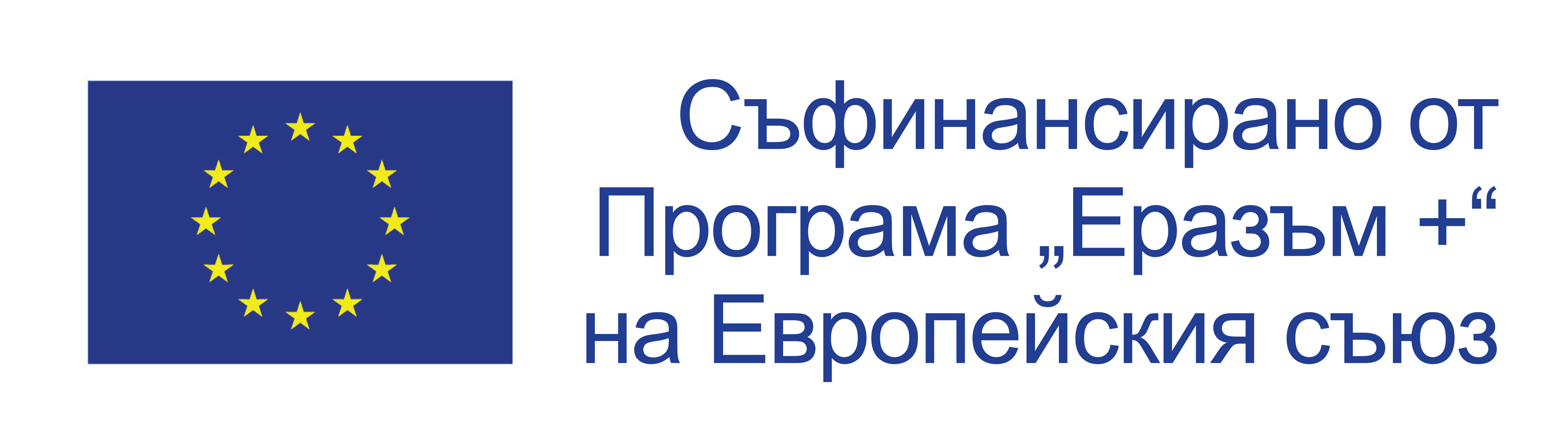 Подкрепата на Европейската комисия за изготвянето на това издание не следва да се тълкува като одобрение на неговото съдържание, което отразява единствено мнението на авторите. Комисията не носи отговорност за съдържащата се в изданието информация или за начините, по които тя би могла да се ползва.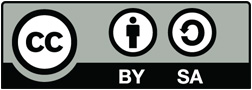 © 2018 от European Agency for Special Needs and Inclusive Education. Политика за финансиране на приобщаващи образователни системи: Инструмент за самопроверка по отношение на политиката за финансиране. Този труд е образователен ресурс със свободен достъп. Лицензиран е с лиценза „Признание-Споделяне на споделеното 4.0 International“ на „Creative Commons“. За да видите копие на този лиценз, посетете http://creativecommons.org/licenses/by-sa/4.0/ или изпратете писмо до „Creative Commons“, PO Box 1866, Mountain View, CA 94042, USA.СекретариатОфис в БрюкселØstre Stationsvej 33DK-5000 Odense C DenmarkТел.: +45 64 41 00 20secretariat@european-agency.orgRue Montoyer, 21BE-1000 Brussels BelgiumТел.: +32 2 213 62 80brussels.office@european-agency.orgИзходно положение на политикатаИдеално състояние на политикатаДоказателства/коментариПотенциални приоритети/ следващи стъпки1.1.1 Финансовият ангажимент към приобщаващото образование е ограничен или липсва.Финансовият ангажимент към приобщаващото образование е ясно заявен и се изпълнява.1.1.2 Финансовият ангажимент към усъвършенстването на всички заинтересовани страни в системата е ограничен или липсва.Финансовият ангажимент към усъвършенстването на всички заинтересовани страни в системата е ясно заявен и се изпълнява.1.1.3 Ангажиментът към развитието на разнообразни мерки за подкрепа на учащите и заинтересованите страни, обезпечени с достатъчни ресурси, е ограничен или липсва.Ангажиментът към развитието на разнообразни мерки за подкрепа на учащите и заинтересованите страни, обезпечени с достатъчни ресурси, е ясно заявен и се изпълнява.Изходно положение на политикатаИдеално състояние на политикатаДоказателства/коментариПотенциални приоритети/ следващи стъпки1.2.1 Ресурсите, необходими за прилагането на приобщаващо образование като ключова задача и област на отговорност на всички равнища на вземането на решения (национално, местно и училищно равнище), не са налични.Ресурсите, необходими за прилагането на приобщаващото образование като ключова задача и област на отговорност на всички равнища на вземането на решения (национално, местно и училищно равнище), са широко достъпни.1.2.2 Ресурсите, необходими на училищата, за да изпълняват социалната си отговорност по отношение на приобщаващото образование, не са налични.Ресурсите, необходими на училищата, за да изпълняват социалната си отговорност по отношение на приобщаващото образование, са широко достъпни.1.2.3 Конкретните и целевите ресурси, необходими на училищата, за да покриват пълния набор от разнообразни нужди на учащите, не са налични.Конкретните и целевите ресурси, необходими на училищата, за да покриват пълния набор от разнообразни нужди на учащите, са широко достъпни.Изходно положение на политикатаИдеално състояние на политикатаДоказателства/коментариПотенциални приоритети/ следващи стъпки1.3.1 Балансът между подходите за финансиране, основани на нуждите (еднократен принос), и подходите за финансиране на цялото училищно образование (системен принос) е нарушен.Съществува ефективно установен, устойчив баланс между подходите за финансиране на цялото училищно образование (системен принос) и подходите за финансиране, основани на нуждите (еднократен принос).1.3.2 Ресурсите за развитието на приобщаващи учебни общности са ограничени или липсват. Налице е широк набор от ресурси за развитието на приобщаващи учебни общности.Изходно положение на политикатаИдеално състояние на политикатаДоказателства/коментариПотенциални приоритети/ следващи стъпки2.1.1 Целевата финансова подкрепа за училища и учащи, застрашени от ниски постижения, е ограничена или липсва.Налице е набор от възможности за целева финансова подкрепа за училища и учащи, застрашени от ниски постижения.2.1.2 Ресурсите в подкрепа на ефективната работа в обучителни мрежи са ограничени или липсват.Налице е широк набор от ресурси в подкрепа на ефективната работа в обучителни мрежи.Изходно положение на политикатаИдеално състояние на политикатаДоказателства/коментариПотенциални приоритети/ следващи стъпки2.2.1 Гъвкавостта при използването на публично финансиране е ограничена или липсва.Налице е ясно заявена и ефективно наблюдавана гъвкавост при използването на публично финансиране.2.2.2 Гъвкавостта по отношение на учебните планове, оценката и разпределението на ресурсите на училищно равнище е ограничена или липсва.Налице е ясно заявена и ефективно наблюдавана гъвкавост по отношение на учебните планове, оценката и разпределението на ресурсите.Изходно положение на политикатаИдеално състояние на политикатаДоказателства/коментариПотенциални приоритети/ следващи стъпки2.3.1 Ресурсите в подкрепа на училищата за изпълнението на делегирани ръководни функции са ограничени или липсват.Налице е широк набор от ресурси в подкрепа на училищата за изпълнението на делегирани ръководни функции.2.3.2 Не е установена рамка на механизмите за осигуряване на ресурси, необходими за подкрепяща и иновативна обучителна среда.Установена е ефективна рамка на механизмите за осигуряване на ресурси, необходими за подкрепяща и иновативна обучителна среда.Изходно положение на политикатаИдеално състояние на политикатаДоказателства/коментариПотенциални приоритети/ следващи стъпки3.1.1 Ресурсите за подкрепа на стратегиите за изграждане на капацитет, основани на местните общности, не са налични.Ресурсите за подкрепа на стратегиите за изграждане на капацитет, основани на местните общности, са широко достъпни.3.1.2 Ресурсите за подкрепа на стратегиите за изграждане на капацитет, основани на местните общности, са ограничени или липсват.Налице е широк набор от ресурси за подкрепа на стратегиите за изграждане на капацитет, основани на местните общности.3.1.3 Конкретните и целевите ресурси за стратегии за изграждане на капацитет във връзка с предоставянето на външна подкрепа за нуждите на учащите са ограничени или липсват.Конкретните и целевите ресурси за стратегии за изграждане на капацитет във връзка с предоставянето на външна подкрепа за нуждите на учащите са широко достъпни.Изходно положение на политикатаИдеално състояние на политикатаДоказателства/коментариПотенциални приоритети/ следващи стъпки3.2.1 Стимулите специалните учебни заведения да действат като ресурсни центрове в подкрепа на общообразователния сектор са ограничени или липсват.Налице е набор от стимули специалните учебни заведения да действат като ресурсни центрове в подкрепа на общообразователния сектор.3.2.2 Ресурсите, необходими да се гарантира включването на въпроси, свързани с приобщаващото образование, в предварителната подготовка и в обучението на работното място на всички специалисти, които работят в обособени учебни заведения, не са налице.Налице е набор от ресурси, необходими да се гарантира включването на въпроси, свързани с приобщаващото образование, в предварителната подготовка и в обучението на работното място на всички специалисти, които работят в обособени учебни заведения.Изходно положение на политикатаИдеално състояние на политикатаДоказателства/коментариПотенциални приоритети/ следващи стъпки3.3.1 Ресурсите за включване на приобщаващото образование във всички възможности за обучение/образование на учители са ограничени или липсват.Ресурсите, необходими за включване на приобщаващото образование във всички възможности за обучение/образование на учители, са широко достъпни.3.3.2 Ресурсите за насърчаване на формирането на ръководен капацитет за развитието на приобщаващи училища са ограничени или липсват.Ресурсите, необходими за насърчаване на формирането на ръководен капацитет за развитието на приобщаващи училища, са широко достъпни.3.3.3 Ресурсите за включване на родителите във възможностите за обучение/развитие са ограничени или липсват.Ресурсите, необходими за включване на родителите във възможностите за обучение/развитие, са широко достъпни.Изходно положение на политикатаИдеално състояние на политикатаДоказателства/коментариПотенциални приоритети/ следващи стъпки4.1.1 Не са въведени механизми за управление и за осигуряване на ресурси, необходими за насърчаване и ръководене на работата на училищните мрежи.Въведени са и широко се прилагат ефективни механизми за управление и за осигуряване на ресурси, необходими за насърчаване и ръководене на работата на училищните мрежи.4.1.2 Не са въведени механизми за управление и за осигуряване на ресурси, необходими за насърчаване и ръководене на хоризонталното сътрудничество, разпределението на ресурсите и вземането на решения на местно равнище в рамките на местните общности и помежду им.Въведени са и широко се прилагат ефективни механизми за управление и за осигуряване на ресурси, необходими за насърчаване и ръководене на хоризонталното сътрудничество, разпределението на ресурсите и вземането на решения на местно равнище в рамките на местните общности и помежду им.4.1.3 Не са въведени механизми за управление и за осигуряване на ресурси, необходими за гарантиране на ефективна професионална интердисциплинарна рамка за подкрепа.Въведени са и широко се прилагат ефективни механизми за управление и за осигуряване на ресурси, необходими за гарантиране на ефективна професионална интердисциплинарна рамка за подкрепа.4.1.4 Ресурсите, необходими да се гарантира наличието на ефективна и ефикасна междуведомствена рамка за управление, не са осигурени.Налице са специални ресурси, гарантиращи наличието на ефективна и ефикасна междуведомствена рамка за управление. Изходно положение на политикатаИдеално състояние на политикатаДоказателства/коментариПотенциални приоритети/ следващи стъпки4.2.1 Финансирането на приобщаващото образование не е обвързано с планиране на ресурсите, основано на обективни данни.Връзката между финансирането на приобщаващото образование и планирането на ресурсите, основано на обективни данни, е ясна и е залегнала в политиката и в прилагането ѝ.4.2.2 Не са осигурени ресурси, необходими за прилагане на механизми за мониторинг, обвързващи използването на ресурси от страна на училищата с доказателства за напредък в постигането на целите за ефикасност и равнопоставеност.Налице са специални ресурси за прилагане на механизми за мониторинг, обвързващи използването на ресурсите от страна на училищата с доказателствата за напредък в постигането на целите за ефикасност и равнопоставеност.4.2.3 Финансирането на приобщаващото образование не е обвързано с рамката от системни цели и показатели за приобщаващо образование.Финансирането на приобщаващото образование е обвързано и съотнесено към рамка от системни цели и показатели за приобщаващо образование.4.2.4 Не са осигурени ресурси, необходими за включване на въпросите на приобщаващото образование във всички механизми за докладване и разпространение на информация.Налице са специални ресурси за ефективно включване на въпросите на приобщаващото образование във всички механизми за докладване и разпространение на информация.Изходно положение на политикатаИдеално състояние на политикатаДоказателства/коментариПотенциални приоритети/ следващи стъпки4.3.1 Механизмите за осигуряване на ресурси, необходими да се гарантира, че въпросите на приобщаващото образование са включени във всички системи за осигуряване на качество, не са очевидни или не са въведени.Налице са ясни и ефективни механизми за осигуряване на ресурси, гарантиращи, че въпросите на приобщаващото образование са включени във всички системи за осигуряване на качество.4.3.2 Не са налице ресурси, необходими за разработване и прилагане на инструменти и механизми за осигуряване на качество в приобщаващото образование.Ресурсите, необходими за разработване и прилагане на инструменти и механизми за осигуряване на качеството в приобщаващото образование, са налице и работят ефективно.